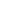 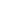 רציונל:נקודת המעבר שבין עולם הלמידה לעולם העבודה עלולה להוות נקודת משבר עבור פרחי ההוראה ולפגוע בקליטה מיטבית והשתלבות במערכת החינוך.אנו מאמינים שמפגש של מפקחות ומפקחים עם פרחי הוראה כבר בשלב הלמידה עשוי לסייע בנקודת משבר זו:הכרות טובה יותר של מפקחות ומפקחים עם פרחי ההוראה – חששותיהם, ציפיותהם, שאיפותיהם תוכל לסייע בהתאמה טובה יותר של המערכת לפרחי ההוראה, ולהבנה טובה יותר של פרחי ההוראה את מאפייני המערכת והדרך בה היא פועלתהכרות אישית של פרח הוראה עם מנהיגות בכירה (מפקח) יש בה בכדי לחזק את החוסן והמוטיבציה של פרח ההוראה להתמודדות עם משברי הכניסה לתפקיד (תחושת שייכות ומסוגלות, אכפתיות והכלה כמרכיבים מרכזיים של מוטיבציה וחוסן).מבנה:אנו מציעים קורס סמסטריאלי בן 12 יחידות (שש מפגשים * 2 יחידות) שיעסוק בנושא של זהות אישית ומקצועית לקראת הכניסה לעולם העבודה.סילבוס:קורס זה מבקש לחזק את המשמעות  האישית / מקצועית שפרח ההוראה מביאה איתה לעולם העבודה.נקודת המעבר של כניסה לעולם עבודה מזמנת לעיתים רבות רגעי משבר הנובעים מהפער בין התקוות והציפיות לאתגרי המציאות.  אל מול קושי זה אנו מבקשים לחזק שני מרכיבים:  יחסים (קשר עם מנהל בכיר במערכת), חזון וייעוד ("לשם מה" כעוגן ומצפן).משוב לאחר המפגש השניורפלקציה מקיפה בסיוםמפגש 1השביל שלי מתחיל כאןזהות אישית – שם פרטי:למה אני ולמה עכשיויחידה 1הכרות שלושה שמות ניתנו לו לאדם / לכל איש יש שם 
הסיפור אישי של המפקח, איך התחלתי (מורה משמעותי שהיה לי, חויה)
מתודה לשיח היכרות - לפי השיר של זלדה, בקבוצות (שעה)
קרוסלה - לתת גם להם לספר חויה או על מורה משמעותימפגש 1השביל שלי מתחיל כאןזהות אישית – שם פרטי:למה אני ולמה עכשיויחידה 2מעגל הזהב: לשם מה ומצפן פנימי         
לשלוח להם את הסרטון של סיימון סינק לקראת המפגש (כתה הפוכה)                                                                                    "אין האדם קונה שום מעלה, כי אם מתוכיותו, מעצמותו המהותית הפנימית, ולא ממה שבא לו מבחוץ". הרב קוק
דמיון מודרך מפגש עם תלמיד שהשפעת על חייו,  תמונת עתיד 
לסיים בסיפור של הרב זקס שכתב על שליחותו שקיבל מהרבי מלובביץבסוף המפגש "שישאר להם הלשם מה"
יושבים יחד (סביב המדורה) : חצי שעה לשיח פתוח מה מעסיק אותןמפגש 2נפגשים בשביל החינוךזהות מקצועית –סיפורן של מחנכות,להחזיק חלומות ופחדיםיחידה 3זהות מקצועית: מעגל שיח עם מורות / גננותלהביא 2 מורות שיספרו על חויה מעצבת בה בא לידי ביטוי ה"לשם מה" , מה היו מוקדי הכוח עבורן, שותפים אם היואם בעיה לזמן מורה אפשר לצלם לפני..."בכל אדם דולק נר ואין נרו שלו כנר חברו ואין איש ללא נר." הרב קוקמפגש 2נפגשים בשביל החינוךזהות מקצועית –סיפורן של מחנכות,להחזיק חלומות ופחדיםיחידה 4מפת פחדים וחלומות – כוחות והזדמנויותמסלול אתגריקבוצתי ואז אישי מדביקים 2-3 פחדים ותקוות ואז אישי – מקורות הכח  שירפדו את הבורות 
תפקיד המפקח – לתת לגיטימציה לפחדים ולאסוף את הכוחותיושבים יחד (סביב המדורה) : חצי שעה לשיח פתוחמפגש 3שביל באמצע שביל בצד החינוך הממלכתי דתיקבוצת שייכות - שם משפחה:"חמד, משפחה לתמיד, משפחה שבוחרת בך".יחידה 5שייכות קבוצתית, על החמ"דקפה דילמה סביב סוגיות של מורים בנושאים של אתגרי החמ"ד -אוכ' מסורתיות בערים מעורבות, מבנה משפחתי, עולים חדשים
סיפורי מקרה של מציאויות פחות מוכרותמפגש 3שביל באמצע שביל בצד החינוך הממלכתי דתיקבוצת שייכות - שם משפחה:"חמד, משפחה לתמיד, משפחה שבוחרת בך".יחידה 6מפגש אישי עם חזון החמ"ד ואבני הדרך – לבחור סדנאות טובותיושבים יחד (סביב המדורה) : חצי שעה לשיח פתוחמפגש 4שביל אחד – נקודות מבט רבותמפגש זהויות – התבוננות על מערכת החינוך מזויות שונותיחידה 7סיור:מורות: התבוננות על חווית הלמידה בכיתה מנקודת המבט של מנהלת, תלמידה, הורה, מפקחת + שיח עם מנהלים.גננת: התבוננות על ניהול גן הילדים מנקודת מבט של אנשי הצוות, ילדים, הורים + שיח עם אנשי צוות/יחידה על ניהול צוות.מפגש במשקפיים שונים , כצופים בלבד בסיטואציות בי"ס ובגן 
בסוף מפגש עם דמות מעוררת השראהמפגש 4שביל אחד – נקודות מבט רבותמפגש זהויות – התבוננות על מערכת החינוך מזויות שונותיחידה 8סיור:מורות: התבוננות על חווית הלמידה בכיתה מנקודת המבט של מנהלת, תלמידה, הורה, מפקחת + שיח עם מנהלים.גננת: התבוננות על ניהול גן הילדים מנקודת מבט של אנשי הצוות, ילדים, הורים + שיח עם אנשי צוות/יחידה על ניהול צוות.מפגש במשקפיים שונים , כצופים בלבד בסיטואציות בי"ס ובגן 
בסוף מפגש עם דמות מעוררת השראהמפגש 5במפגש שביליםמפגש זהויות - אתגרים ודילמותיחידה 9ניהול קונפליקטיםמפגש סימולציות בכתה – כרטיסיות עם תרחישים דינמיים ועצירותמורות: ניהול כיתה/ התמודדות עם הוריםגננות: ניהול צוות / התמודדות מול הוריםמפגש 5במפגש שביליםמפגש זהויות - אתגרים ודילמותיחידה 10ניהול קונפליקטיםמפגש סימולציות בכתה – כרטיסיות עם תרחישים דינמיים ועצירותמורות: ניהול כיתה/ התמודדות עם הוריםגננות: ניהול צוות / התמודדות מול הוריםמפגש 6השביל שלי...ממשיך מכאןיחידה 11יחידה  12סיכום: מפגש עם בעלי תפקידים אחרים בראשית דרכם (ממגזרים אחרים).מנהיגות אותנטית – "יצייר לו כל אחד באמת ובתמים מה שנשמתו מראה לו, יוציא את תנובתו הרוחנית מן הכוח אל הפועל" הרב קוק